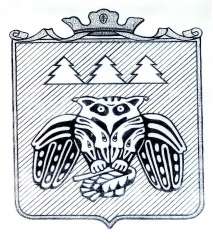 ПОСТАНОВЛЕНИЕ	администрации муниципального образования	муниципального района «Сыктывдинский»«Сыктывдiн» муниципальнöй районынмуниципальнöй  юкöнса администрациялöн ШУÖМот 9 июня 2020 года                                                                                                           № 6/736О награжденииРуководствуясь пунктом 9 части 1 статьи 17 Федерального закона от 6 октября           2003 года № 131-ФЗ «Об общих принципах организации местного самоуправления в Российской Федерации», частью 7 статьи 5 Устава муниципального образования муниципального района «Сыктывдинский», решением Совета муниципального образования  муниципального  района   «Сыктывдинский»    от  27 февраля  2009  года     № 23/2-21 «О муниципальных наградах муниципального образования муниципального района «Сыктывдинский», администрация муниципального образования муниципального района «Сыктывдинский»ПОСТАНОВЛЯЕТ:1. Наградить Почётной грамотой муниципального образования муниципального района «Сыктывдинский» за многолетний добросовестный труд:- Бах Надежду Николаевну, ворсосъемщицу общества с ограниченной общественностью «Выльгортская сапоговаляльная фабрика».2. Контроль за исполнением настоящего постановления возложить на заместителя руководителя администрации муниципального района (В.Ю. Носов).3. Настоящее постановление вступает в силу со дня его официального опубликования.Руководитель администрациимуниципального района                                                                                       Л.Ю. Доронина